Fiestas participativas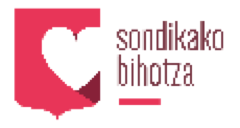 Modernización DESCRIPCIÓNHacer partícipes a los Sondizkotarrak en tanto el diseño de las fiestas como en su disfrute.OBJETIVOPotenciar la participación en los  eventos de las fiestas y crear sentimiento fiestas propias de los sondikoztarras Acciones planteadasRecoger aportaciones previas a través de iradokizunak@sondika.orgRealizar encuestas una vez finalizado las fiestasAumentar la   participación de nuestras asociaciones culturales y deportivas.seguimiento DEL PROYECTO. ACCIONES A REALIZAR/REALIZADAS Presentación de proyecto 2020-2023: Recoger aportaciones previas a través de iradokizunak@sondika.org2020-2023: Realizar encuestas una vez finalizado las fiestas2019-2023: Aumentar la   participación de nuestras asociaciones culturales y deportivas.nº identificativoSDK-MD 25PRESUPUESTO ASIGNADONo necesaria consignación.